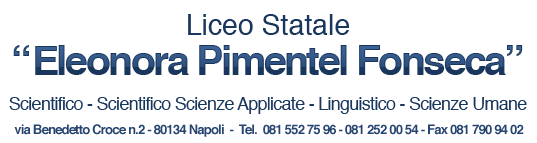 Programma di Scienze motorie e sportiveProf.ssa Marialetizia PisapiaA.S. 2019/2020Classe 4 blPotenziamento fisiologicoEsercizi di attivazione generaleEsercizi di equilibrioEsercizi di coordinazioneEsercizi di respirazioneEsercizi di educazione posturaleRielaborazione degli schemi motoriEsercizi per la percezione spazio-tempoEsercizi a corpo liberoConsolidamento del carattere e sviluppo della socialitàOrganizzazione dei giochi di squadraGiochi sportiviPallavoloTennis tavoloConoscenze teoricheApparato scheletrico, muscolare, articolare.ParamorfismiTraumi e infortuni nello sportAlimentazione: piramide alimentare, disturbi alimentariDroghe e doping nello sportElementi di primo soccorsoAllenamento: capacità coordinative e condizionaliNapoli, 4 giugno 2020                                                                                                             Prof.ssa Marialetizia Pisapia